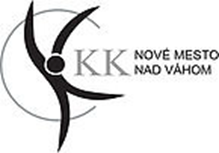 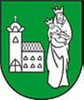   Krasokorčuliarsky klub Fedory Kalenčíkovej                Nové Mesto nad VáhomPotvrdenie o zdravotnej spôsobilostina krasokorčuliarsku sezónu 2021/2022Meno a priezvisko: 	...................................................................................................................Dátum narodenia: 	...................................................................................................................Bydlisko: 		...................................................................................................................Týmto potvrdzujem, že dieťa JE/NIE JE (nevhodné prečiarknite) zdravotne spôsobilé na športovú činnosť a jeho zdravotný stav DOVOĽUJE/NEDOVOĽUJE aktívne športovať.Podpis zákonného zástupcu (rodiča): 	................................................................................Podpis a pečiatka lekára:			 ...............................................................................V .................................... dňa: ...................... 